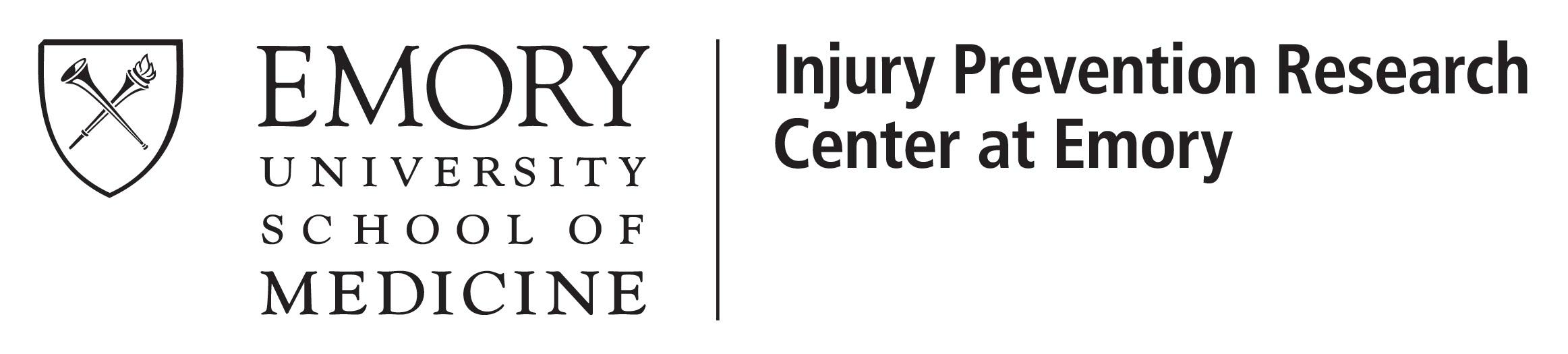 Injury and Violence Prevention Certificate Requirement Checklist:Student Name:  _____________________________________________________________Email Address: _____________________________________________________________Semester/Year Started Injury and Violence Prevention Certificate: ____________________Core Courses:Elective Courses:Practicum and Dissertation Requirements:						       Total Credits: ______TOTAL CREDITS NEEDED FOR THE CERTIFICATE:	15Attendance at 2 or more IPRCE Brown Bags:		Y / NDGS Certification of Satisfactory Completion of Certificate Program: _____________________Semester / Year Certificate Conferred (for office use only): ______________________CourseNameOfferedCreditsEnrolledGradeBSHE 591 / EH 580Injury Prevention and ControlFall2_______________BSHE 565Violence as a Public Health ProblemSpring2_______________TBDInjury Prevention Capstone SeminarFall3_______________CourseNameSchoolCreditsEnrolledGrade____________________________________________________________________________________________________________________________________________________________________________________________________________________________________________________________________CourseNameCreditsEnrolledGradeTBDPracticum3_______________TBDDissertationN/A_______________